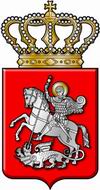 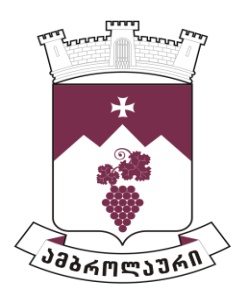 ამბროლაურის მუნიციპალიტეტის საკრებულოსგ ა ნ კ ა რ გ უ ლ ე ბ ა  N722022 წლის 06 სექტემბერიქ. ამბროლაურიამბროლაურის მუნიციპალიტეტის ადმინისტრაციულ საზღვრებში მდებარე გეოგრაფიული ობიექტის სახელდების საკითხზე, ქალაქ ამბროლაურში, მერაბ კოსტავას ქუჩაზე  მდებარე სკვერისათვის (ს/კ N86.19.26.059) ბაჩანა ბრეგვაძის სახელის მინიჭების შესახებ, გამონაკლისის დაშვების თაობაზესაქართველოს ორგანული კანონის „ადგილობრივი თვითმმართველობის კოდექსი“ 61-ე მუხლის პირველი და მე-2 პუნქტების და საქართველოს მთავრობის 2015 წლის 1 ივნისის №239 დადგენილებით დამტკიცებული „მუნიციპალიტეტის ადმინისტრაციულ საზღვრებში მდებარე გეოგრაფიული ობიექტების სახელდების წესის“ მე-5 მუხლის პირველი პუნქტის შესაბამისად ამბროლაურის მუნიციპალიტეტის საკრებულომგ ა დ ა წ ყ ვ ი ტ ა:1. მიზანშეწონილად იქნას მიჩნეული ამბროლაურის მუნიციპალიტეტის ადმინისტრაციულ საზღვრებში მდებარე გეოგრაფიული ობიექტის - ქალაქ ამბროლაურში, მერაბ კოსტავას ქუჩაზე  მდებარე სკვერისათვის (ს/კ N86.19.26.059) ბაჩანა ბრეგვაძის სახელის მინიჭების საკითხის, მისი გარდაცვალებიდან 20-წლიანი ვადის გასვლამდე, განხილვაზე გამონაკლისის დაშვება.2. განკარგულება შეიძლება გასაჩივრდეს ძალაში შესვლიდან ერთი თვის ვადაში ამბროლაურის რაიონულ სასამართლოში (მისამართი: ქ. ამბროლაური, კოსტავას ქ. №13).3. განკარგულება ძალაში შევიდეს მიღებისთანავე.საკრებულოს თავმჯდომარე                                                 ასლან საგანელიძე